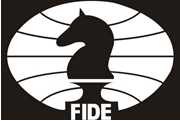 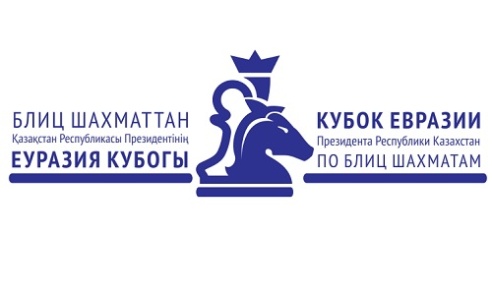 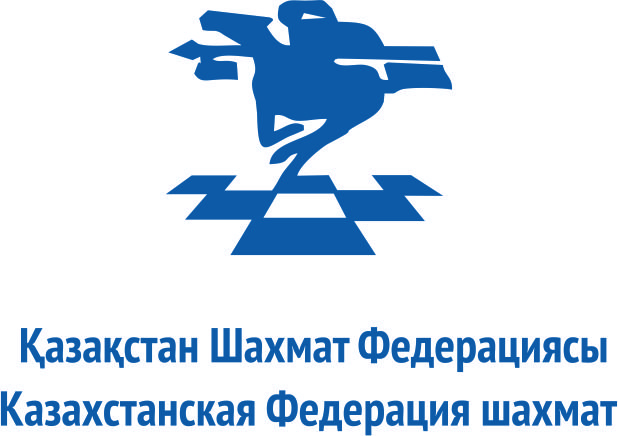 EURASIAN BLITZ CHESS CUP OF THE PRESIDENT OF KAZAKHSTAN17-20 June 2016, Almaty, KazakhstanREGISTRATION FORMFlight DetailsFederation:Federation:Federation:Federation:Federation:Address:Mob:E-mail:Address:Mob:E-mail:Address:Mob:E-mail:Address:Mob:E-mail:Address:Mob:E-mail:Name of  Player:Name of  Player:Name of  Player:Name of  Player:MaleName of  Player:Name of  Player:Name of  Player:Name of  Player:FemaleTitle / ID NumberFIDE RatingPassport No.Date of  IssueValid Until:CountryCountryPlace of BirthDate of  BirthDate of  BirthArrival Date:Time:Arriving From:Flight No.:Departure Date:Time:To:Flight No.:Name of Responding Official:Please return this entry form by 17 May 2016 to the following email address:office@kazchess.kz  Tel:+7(727)3494004, 3270204.